Software DeveloperPersonal summaryA skilled and a diligent Software developer/ Tester with knowledge of handling multiple tasks at once. Experienced in planning and coordinating sales activities and software developing/Testing in different organizations. Seeking a challenging position to utilize my skills and knowledge in the mentioned fieldPossess good communication and organizational skillsKnowledge of Microsoft Word, Excel, PowerPoint and PhotoshopGood customer handling and coordinating skillsPossess excellent presentation and analytical skillsProfessional ExperienceViswas info Solutions,  Thrissur- sales representative (2 year).Tracking sales orders to ensure that they are scheduled and sent out on time.Effectively communicating with customers in a professional and friendly manner.Ensuring that staff uniforms and personal appearance are always clean and professional.Carrying out administrative tasks such as data input, processing information, completing paperwork and filing documents.Contacting potential customers to arrange appointments.Speaking with customers using clear and professional language.Resolving any sales related issues with customers.Making follow-up calls to confirm sakes orders or delivery dates.Responding to sales queries via phone, e-mail and in writing.STC Technologies, Kochi- software Tester Training Program (1 year)Exposure in automated & manual software testing, writing and executing test cases.Knowledge of Software Development Life Cycle (SDLC) methodologies and Testing using Automated Testing Tools.Deep knowledge in Black Box Testing, Functional Testing, Performance, Load and Stress Testing .Adept in testing software products and handling projects efficiently for delivering the required applications in a very systematic way.Excellent communication & interpersonal skills with abilities in resolving complex software issues.Software Testing Standards & Procedures Development, System Development Life Cycle & SDLC Testing, Test Plan Design & Development, Automated Test Tool Design & DevelopmentTesting ToolsSelenium 2.4.0 IDE, Selenium 1 RCHP Quick Test Professional 9.2, LoadRunner 9.0, Quality Center 9.0Segue	SilkTest 7.1IBM	IBM Rational RobotEducational qualificationB.C.A(Bachelor of Computer Application)Bharathiar University Board of CoimbatorePlus Two (Higher Secondary)Board of Higher Secondary Examination Government of Kerala.Secondary School Leaving CertificateBoard of Higher Secondary Examination Government of Kerala.	Languages	C, C++, Java, VB, VB.NET	Web Technologies	HTML, PHP, VB Script, Dreamweaver	Data Base	MS SQL server 2005Personal informationFirst Name of Application CV No: 1644396Whatsapp Mobile: +971504753686 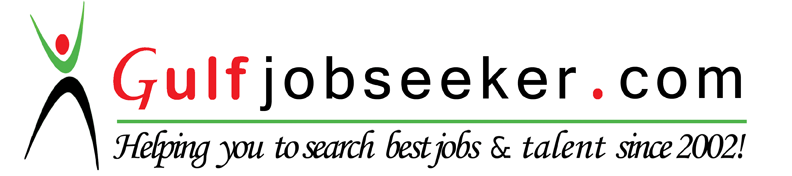 Date of birth– 23/08/1994Nationality– IndianLanguages– English, Hindi, Malayalam and TamilHobbies– swimming, editing pictures and photography